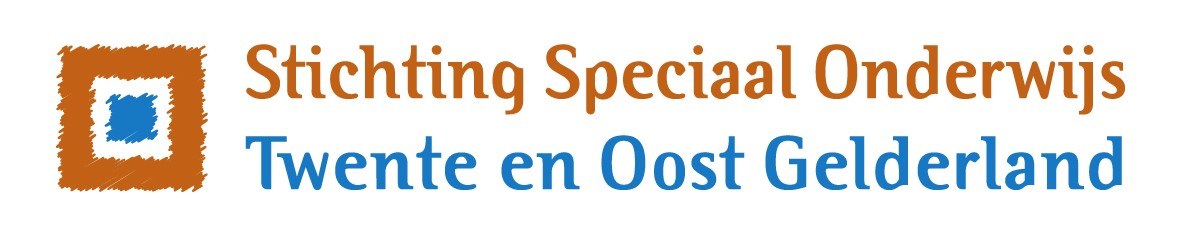 Schoolplan 
SO Dr. Herderschêeschool  2023-2026                                    VoorwoordVoor u ligt het schoolplan van SO Dr. Herderschêeschool. Het beschrijft het beleid en de ambities van de school voor de periode 2023-2026. We hebben ernaar gestreefd dit zo kort en krachtig mogelijk te doen. De publieksversie van dit schoolplan past dan ook op een poster. In dit rapport is het volledige schoolplan uitgewerkt, inclusief de wettelijke eisen die daaraan gesteld worden.Gegevens school en bestuurSO Dr. HerderschêeschoolDirecteur: A. van der WeerdAdjunct-directeur: B. HesselinkSchapendijk 3, 7608LV AlmeloT 0546-861926 | E info@herderschee.net | W www.herderschee.net Bestuur:Stichting Speciaal Onderwijs Twente en Oost Gelderland (SOTOG)College van bestuur: Frank de Vries (voorzitter) en Harry Gerichhausen (lid)Bezoekadres: Schoollaan 3, 7271 NS BorculoPostadres: Postbus 58, 7270 AB BorculoT 0545-272259 | E cvb@sotog.nl | W www.sotog.nlInleidingOnderwijs is een dynamisch gebeuren, dat geldt zeker voor specialistische scholen zoals Dr. Herderschêeschool. De recente coronaperikelen hebben grote impact gehad op onze leerlingen, ook het steeds nijpender wordende lerarentekort zorgt voor de nodige hoofdbrekens. Tot nu toe lukt het ons echter steeds weer om de formaties goed in te vullen. Landelijk zien we een groei van het aantal leerlingen in het speciaal onderwijs, dit geldt ook voor onze school. Tevens is er sprake van toegenomen complexiteit van de ondersteuningsvragen.  Dit doet een groot appel op de deskundigheid van onze medewerkers, samenwerking met ouders, zorgpartners en lokale overheden is hierbij voorwaardelijk. Door lef, creativiteit en ondernemerschap proberen we antwoorden te vinden op deze steeds complexere vragen. Maatwerk is hierbij de standaard.   Totstandkoming schoolplanHet team heeft in meerdere sessies de thema’s voor het schoolplan kunnen aandragen. De eerste sessie vroeg, met behulp van Mentimeter, de hoofdthema’s die medewerkers binnen de Dr. Herderschêeschool belangrijk vinden. In de 6 volgende ronden zijn de medewerkers bevraagd op de sub-thema’s per hoofdthema. Na de eerste sessie, over de hoofdthema’s en drie sessies, over de sub-thema’s, heeft een denktank zich gebogen over de keuzes en de duiding van de thema’s. De denktank bestond uit een groep medewerkers die zich per bijeenkomst hiervoor konden inschrijven. Aan de hand van de danktankbijeenkomsten in het schoolplan opgesteld en vervolgens eerst aan het team ter instemming en vervolgens aan de MR voorgelegd.Bij de totstandkoming van het schoolplan werd gebruik gemaakt van de volgende gegevens:Schoolplan (naam school) 2018-2022Tevredenheidsmeting ouders, leerlingen, medewerkers en managementStrategisch beleidsplan SOTOG.Het vigerende schoolondersteuningsplan LeeswijzerIn het vervolg van dit schoolplan treft u drie hoofdstukken aan. Het eerstvolgende hoofdstuk beschrijft de kaders van waaruit het strategisch beleid van SO Dr. Herderschêeschool is voortgekomen. Hoe dit eruit ziet, staat beschreven in het daaropvolgende hoofdstuk, Speerpunten. In de bijlagen treft u de nodige informatie aan over de wijze waarop SO Dr. Herderschêeschool voldoet aan wettelijke eisen.KadersIn dit hoofdstuk zijn de kaders voor het beleid van SO Dr. Herderschêeschool beschreven. Ten eerste bestaan deze kaders uit de missie en visie van de stichting SOTOG en het profiel van SO Dr. Herderschêeschool. Vervolgens is beschreven welke analyse is gemaakt van de huidige situatie om te komen tot speerpunten voor de volgende periode. Vanuit deze analyse is een ambitie geformuleerd die richting geeft aan de ontwikkeling van SO Dr. Herderschêeschool. Daarna is ingevuld langs welke strategische thema’s SO Dr. Herderschêeschool deze ambitie wil realiseren.  Missie en visie SOTOGWíj zijn SOTOG, wij zijn er voor leerlingen van 4 tot 20 jaar die gespecialiseerd onderwijs en begeleiding nodig hebben. Met ons aanbod laten wij elke leerling zo zelfstandig mogelijk functioneren. Wij geloven onvoorwaardelijk in elke leerling. Ieder kind krijgt bij ons een optimale kans… Wij gaan daarin heel ver, dat betekent dat maatwerk bij ons gewoon is. Daardoor krijgt elk kind een bij zijn of haar ondersteuningsbehoefte passende plek.Wíj staan voor…Niet lullen maar poetsen. Wij zijn daadkrachtig en hebben een praktische instelling.Onvoorwaardelijk en grensverleggend. Wij zeggen geen nee. We laten niet los, creëren mogelijkheden en zoeken samen naar oplossingen. Het vinden van een passend antwoord op de vraag van de leerling zien wij als onze gemeenschappelijke verantwoordelijkheid. Wij helpen elkaar om deze belofte war te kunnen maken.  Vertrouwen en veiligheid. Wij hebben een onvoorwaardelijk vertrouwen in het ontwikkelingspotentieel van onze leerlingen. Door het bieden van een veilige omgeving en de voortdurende inzet van onze medewerkers werken we iedere dag aan het maximaal realiseren van dit potentieel. Deze veiligheid bieden we ook aan elkaar. Ondernemerschap en lef. Wij zien kansen, nemen initiatief en zijn inventief. Wij bouwen aan een flexibele organisatie waardoor we kunnen anticiperen op ontwikkelingen.  Samenwerken. Met onze partners werken wij intensief samen, dit geldt in het bijzonder voor de ouders/verzorgers van onze leerlingen. Hierbij nemen we voortdurend initiatief. Door bruggen te bouwen werken we aan de maatschappelijke participatie van onze leerlingen. Leren, van en met elkaar. Wij staan altijd open voor opbouwende kritiek. Wij leggen de lat hoog en staan open nieuwe ideeën. Wij zijn een zelfbewuste organisatie, met een groot hart voor onze leerlingen. Integriteit en openheid. Wij doen wat we zeggen en zeggen wat we doen. Wij zijn transparant en respectvol, we laten eenieder in zijn waarde. Door het creëren van een veilige context trachten we dit te verwezenlijken.   Kwaliteit. Wij tonen de meerwaarde van ons onderwijs aan. Aansluiten bij de ondersteuningsvraag van de leerling, het zorgen voor een veilig pedagogisch klimaat en het realiseren van bijbehorend maatwerk zijn onze kernkwaliteiten. Op basis hiervan proberen we voor iedere leerling een toekomstperspectief te bieden. Bij bovengenoemde missie en visie behoren onderstaande doelen:
Deze doelen zijn, samen met alle directeuren, vastgesteld en worden jaarlijks in schoolgids deel B geëvalueerd op schoolniveau.Onze scholen zorgen voor een onderwijsaanbod dat gericht is op het realiseren van de uitstroombestemming zoals in het ontwikkelingsperspectief is verwoord en wel voor minimaal 85% van de leerlingen.De afstroom blijft beperkt tot maximaal 5% van de leerlingen.We leggen meer verbinding tussen de beschikbare data , de analyse en de lespraktijk. Ons doel is dat 85% van de leerlingen na twee jaar nog op de uitstroombestemming/niveau zit zoals geadviseerd bij het verlaten van de school. We gaan dit meer monitoren.Het onderwijsaanbod sluit optimaal aan bij de mogelijkheden van de leerling, hierbij worden zo min mogelijk concessies gedaan aan de cognitieve potentie.Leerlingen blijven niet zitten. We stellen ons doel dat 75% van de leerlingen behaalt de doelstellingen zoals geformuleerd in het OPP, ten aanzien van de maatschappelijke competenties/burgerschap.Iedere school werkt permanent en actief aan de realisatie van het veiligheidsbeleid. We stellen ons hierbij als doel dat 90% van de leerlingen zowel als de ouders zich veilig (fysiek, sociaal en psychisch) voelt binnen de sociale context van de school.Leerlingen geven minimaal een rapportcijfer "voldoende" bij de tevredenheidsonderzoeken.Minimaal 90% van de ouders geeft aan dat de leerlingen zich prettig voelen op school.Het aantal thuiszitters is maximaal 2%, hierbij geldt een maximale termijn van drie maanden, waarbij de leerlingen vanaf de eerste verzuimsignalen actief wordt begeleid met betrekking tot normalisatie van de schoolgang.Wij verkopen geen ‘nee’ en zoeken op zo kort mogelijke termijn een plek binnen onze scholen voor een leerling.Het naar huis sturen van leerlingen in verband met onvoorziene omstandigheden zal tot een minimum worden beperkt.Profiel van de school SO Dr. Herderscheeschool is een school voor leerlingen in de basisschoolleeftijd, die om diverse redenen zeer moeilijk tot leren komen. Wij bieden gespecialiseerd onderwijs en begeleiding op maat voor leerlingen met een verstandelijke beperking en leerlingen met secundaire gedragsmatige, fysieke of sociaal-emotionele problemen. Een plek waar deze leerlingen op alle gebieden kunnen groeien. Een plek waar niet de leerling zich hoeft aan te passen aan het onderwijs, maar waar het onderwijs zich aanpast aan de mogelijkheden van de leerling. Missie en visieOnze school is een veilige leeromgeving. In ons voelen, denken en doen gaan wij primair uit van de mogelijkheden en onderwijsbehoeften van de leerling. Hierbij zetten we in op talentontwikkeling van de individuele leerling. Leerlingen worden gezien en mogen zijn wie ze zijn. We werken met iedere leerling toe naar optimale zelfstandigheid en een zo volwaardig mogelijke participatie in de samenleving, zowel tijdens als na de schoolperiode. Een goed pedagogisch klimaat is voorwaardelijk om leerlingen tot leren te laten komen. We vinden de sociaal-emotionele ontwikkeling en veiligheid van onze leerlingen voorwaardelijk aan de didactische ontwikkeling. We werken daarom vanuit een positieve benadering, geven traumasensitief les, bieden onze leerlingen ‘een steuntje in de rug’ en zoeken in ons onderwijs naar een gezonde balans tussen inspanning en ontspanning. De totale ontwikkeling van de leerling staat bij ons centraal. Onze kennis van SWPBS (School Wide Positive Behavior Support), de ABC-methodiek (Agressievisie, Beroepshouding & Communicatie), traumasensitief onderwijs, de LACCS-methodiek (Lichamelijk welzijn, Alertheid, Contact, Communicatie en Stimulerende tijdsbesteding), Griefelen en de ontwikkelingsfasen van Došen wijzen ons hierin de weg.Om de didactische ontwikkeling zo goed mogelijk aan te laten sluiten bij onze leerlingen, werken we voornamelijk vanuit belevings- en ontwikkelingsgericht contextueel en thematisch onderwijs, waarbij de belevingswereld en de directe omgeving als prikkelende en uitdagende leeromgeving in worden gezet.Om dit doel met de leerlingen te bereiken werken we intensief samen met ouders en onze partners. Ook verantwoorden we ons naar belanghebbenden over de opbrengsten en meerwaarde van ons onderwijs.

Analyse
Jaarlijks analyseren wij onze opbrengsten en beschrijven deze in schoolgids deel B. Dit schooljaar hebben we voor het eerst zelf de opbrengsten in kaart gebracht. We zien een forse toename op alle gebieden ten opzichte van vorig schooljaar.  Wanneer we de resultaten van huidig schooljaar evalueren, zal blijken of we de gegevens op de correcte manier hebben verzameld en of onze huidige analyse juist is.  Met name op het gebied van leren leren en sociale competentie lijkt een inhaalslag gemaakt. Voor alle vakgebieden behalen we onze doelstelling. Qua bestendiging zitten we met 83% net onder de door het bestuur gestelde norm: 85% van de leerlingen zit na twee jaar nog op de uitstroombestemming zoals geadviseerd bij het verlaten van de school. We hebben de resultaten van SO en VSO naast elkaar gelegd en daaruit bleek dat we destijds te laag in hebben gestoken bij het overzetten het VSO.  Uit de uitkomsten van het leerlingenonderzoek kunnen we opmaken dat het welbevinden (2,70) en de veiligheidsbeleving (2,76) van onze leerlingen goed zijn. Ook de pestbeleving (2,46) scoort goed.  Daarnaast hebben wij jaarlijks een gesprek met onze bestuurder rondom de kwaliteitszorg. Hierin legt de school verantwoording af over het onderwijs in school.Dit schooljaar zal een auditteam onze school bezoeken. Wij hopen zo (in)zicht te krijgen op onze mogelijk blinde vlekken. Daarom hebben het team een aantal kijkvragen meegegeven:-Er zijn veel volwassenen in de groepen. Wat doet dit met de leerlingen en praten we daardoor niet te veel over de hoofden van de leerlingen heen?-Zien we PBS voldoende terug in de school/groepen?-Sluit het pedagogisch klimaat op papier aan op dat wat er in de praktijk te zien is?AmbitieDe afgelopen 4 jaar hebben we als school fors geïnvesteerd in het creëren van een veilig schoolklimaat voor onze leerlingen. De komende 4 jaar willen we inzetten op het creëren van een stevig didactisch klimaat, waarin al onze doelgroepen het passende aanbod krijgen waar zij recht op hebben.
Begrotingsperspectief
De meerjarenbegroting en personeelsbegroting van de dr. Herderscheeschool vormen een integraal onderdeel van de begroting van SOTOG. Het bestuur zorgt voor een degelijke financiële basis, hierdoor is het mogelijk om iedere school optimaal te faciliteren. Speerpuntenn het vorige hoofdstuk is uit de doeken gedaan welke ambitie SO Dr. Herderschêeschool heeft als stip op de horizon. In dit hoofdstuk is puntsgewijs weergegeven welke speerpunten SO Dr. Herderschêeschool  in lijn met deze ambitie wil realiseren.Zoals hierboven benoemd willen we inzetten op het creëren van een stevig didactisch klimaat, waarin al onze doelgroepen het passende aanbod krijgen waar zij recht op hebben.Om onze visie te onderstrepen en om de ontwikkelingen voor te blijven wil het team van de Dr. Herderschêeschool zich de komende 4 jaar primair richten op de volgende thema's: Pedagogisch klimaat (sociale veiligheid, sociaal emotionele ontwikkeling en gedrag)Onderwijs (didactiek, instructie, onderwijsaanbod, leermiddelen en schoolactiviteiten)Integreren van de inzichten, conclusies en aanbevelingen uit de pilot De Opstap Team (professionalisering, teambuilding en communicatie)Gebouw (nieuwbouw, huidig schoolgebouw, schoolplein en schoolomgeving)Samenwerking (externen, ouders en zorg en onderwijs)ICT (alles wat met ICT te maken heeft)
Bijlage I: Onderwijskundig beleidHet leerstofaanbod is afgestemd op de leerlijnen voor het ZML onderwijs van de CED.                             SO Herderschêeschool maakt gebruik van methoden die aansluiten bij de leerlingenpopulatie en de doelen. De komende jaren wil de school zich profileren als een school met herkenbaar didactische kwaliteiten die zich onderscheiden van andere scholen voor speciaal onderwijs in de regio. Dit hebben we verwoord in een aantal documenten.Op de Dr. Herderschêeschool werken we volgens een interne, convergente differentiatie in heterogene groepen. We gaan per leerroute uit van een basisaanbod, herhalingsaanbod en verrijkingsaanbod. Hierbij proberen we het leren te benaderen vanuit meerdere zintuigelijke kanalen: auditief, visueel (bij voorkeur 3D) en kinesthetisch (bewegen en doen).Bij de meeste ontwikkelingsgebieden vormen de huidige ZML-methodes (Fototaal en Rekenboog) en de basisschool methodes (via de Wissel) het basisaanbod. Methodes als Spelling in de lift, Fototaal deel 3, Rekenlijn en Leespraat kunnen remediërend en als herhalingsaanbod worden gebruikt. Herhalings- en verrijkingsaanbod kan bijvoorbeeld ook geboden worden met behulp van software, als Gynzy verwerking. Daarnaast worden activiteiten uit de Peuter-, Kleuter- en Junioruniversiteit aangeboden. De laatsten vragen wel om aanpassing aan onze doelgroepen, aangezien veel van deze verwerking plaats vindt in het platte vlak en de stappen relatief groot zijn.Ontwikkeling vindt plaats op de volgende leergebieden:RekenenHoeveelheidsbegrippenRekenhandelingenTijdMeten en wegenGeldMondelinge taalSchriftelijke taalOntwikkelingsgericht Onderwijs (OGO)BewegenSpelontwikkelingWerkhouding en aanpak gedragZelfredzaamheidSociale veiligheidSociale competentieOm de kwaliteit van de 5 leergebieden, rekenen, mondelinge- en schriftelijke taal, ontwikkelingsgericht onderwijs en sociale veiligheid sterk te verbeteren is er een cyclische aanpak nodig gericht op duurzaamheid.Per leergebied besteden we als team een jaar lang intensief aandacht aan een van de leergebieden, waarin we het leergebied uitvoerig evalueren, de afspraken, eisen en planning opnieuw vaststellen, de aanpak, inzichten en materialen actualiseren en het team waar nodig bijscholen. We leggen het aanbod opnieuw vast (basis, herhaling en verrijking). De aangewezen vakspecialist neemt hierin de coördinatie op zich en bewaakt de processen. In de 4 opvolgende jaren wordt er integraal gewerkt aan de hand van de gemaakte afspraken. Ook hierin is de vakspecialist de procesbewaker en tevens de deskundige voor het team binnen dat leergebied. De vakspecialist blijft in die periode het team waar nodig informeren over actuele ontwikkelingen.De planning per leergebied ziet er als volgt uit2022-2023: OGO2023-2024: Rekenen2024-2025: Mondelinge taal2025-2026: Schriftelijke taal2026-2027: Sociale veiligheidOm de sociale veiligheid te bevorderen werken we met SWPBS en hebben we schoolregels/ gedragsverwachtingen opgesteld op het gebied van Respect, Veiligheid en Verantwoordelijkheid. Voor de verschillende ruimtes zijn deze regels gespecificeerd en zichtbaar gemaakt. We werken met een beloningssysteem op individueel en groepsniveau om de gedragsverwachtingen te bekrachtigen.De school heeft ook afspraken en protocollen gemaakt over het handelen in specifieke situaties of bij veel voorkomende vormen van grensoverschrijdend gedrag. Hiervoor hebben we een gedragscode en een SWPBS/ABC interventie-menu.Wij vinden het belangrijk om steeds een goed en actueel beeld te hebben van de beleving van de sociale veiligheid van de leerlingen. Daarvoor maken wij gebruik de ZIEN-vragenlijst voor leerlingen, een eigen ontwikkeld incidentenregistratie systeem van SWPBS/ABC en het leerlingvolgsysteem ZIEN!.De school beschikt over een sociaal veiligheidsplan, gedragscode (inclusief pestprotocol) en gedragsverwachtingen o.b.v. SWPBS.Aanvullend besteedt de Dr. Herderscheeschool expliciet aandacht aan de aanwezigheid van leerlingen op school, wat zich vertaalt in het zicht hebben op hoeveel procent van de onderwijstijd leerlingen ook daadwerkelijk aan het onderwijs deelnemen. We vinden de schoolaanwezigheid belangrijk omdat we weten dat dit een positief effect heeft op het welbevinden en betrokkenheid van de leerlingen. Ook zorgt het er voor dat de didactische ontwikkeling veel positiever verloopt.We maken hiervoor gebruik van de the multi-dimensional multi-tiered system of supports framework for school attendance. Bijlage II: PersoneelsbeleidDe komende periode willen we verder bouwen aan een sterk team. Hierbij staat professionalisering, verzuimreductie en vitaliteitsbevordering centraal. Het bijbehorende personeelsbeleid is beschreven in de volgende documenten:Het voldoen aan de eisen van bevoegdheid en de wijze waarop de bekwaamheid wordt onderhouden en uitbreidt heeft de stichting op bovenschools niveau beschreven in het modelreglement gesprekkencyclus 2017*. De stichting gaat uit van een gezamenlijke verantwoordelijkheid van schoolleiding en het team, passend in het beleid van de school.Maatregelen met betrekking tot het personeel die bijdragen aan de ontwikkeling en de uitvoering van het onderwijskundig beleid heeft SOTOG beschreven in het document beleid professionalisering*.We hebben aandacht voor evenredige vertegenwoordiging van vrouwen in de schoolleiding, bedoeld in artikel 30d.Bijlage III: KwaliteitszorgbeleidOns kwaliteitsbeleid draagt bij aan het verbeteren en bewaken van de kwaliteit van ons onderwijs. Adequate instrumenten en een heldere planning – en beleidscyclus zijn hiervoor onontbeerlijk. We geven weer hoe SO Dr. Herderschêeschool werkt aan kwaliteitszorg:Het beleid kwaliteitszorg is op bovenschools niveau uitgewerkt in het Kwaliteitszorgsysteem* en wordt regelmatig geëvalueerd. De onderwijskwaliteit wordt geanalyseerd en waar nodig worden verbeteringen doelgericht doorgevoerd. Dit doen we bijvoorbeeld middels audits en lesbezoeken, maar ook door het meten van de tevredenheid van leerlingen. De opbrengsten van ons onderwijs publiceren wij jaarlijks in onze schoolgids deel B.*Documenten zijn op te vragen bij de betreffende school. 